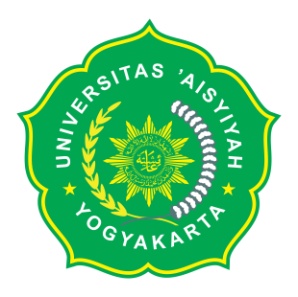 RENCANA PEMBELAJARAN SEMESTER (RPS)  PROGRAM STUDI KEPERAWATAN ANESTESIOLOGI JENJANG SARJANA TERAPANFAKULTAS ILMU KESEHATANUNIVERSITAS ‘AISYIYAH  YOGYAKARTA*= pilih salah satu  MATRIK PEMBELAJARANMATA KULIAH              : Konsep Dasar keperawatanMATA KULIAH              : Konsep Dasar keperawatanMATA KULIAH              : Konsep Dasar keperawatanJENIS MATA KULIAH       : WAJIBJENIS MATA KULIAH       : WAJIBPENEMPATAN               : SEMESTER I/TA 2020/2021PENEMPATAN               : SEMESTER I/TA 2020/2021PENEMPATAN               : SEMESTER I/TA 2020/2021KODE MATA KULIAH       : KAN 1004KODE MATA KULIAH       : KAN 1004BESARAN sks                 : 2 SKS (2SKS TEORI)BESARAN sks                 : 2 SKS (2SKS TEORI)BESARAN sks                 : 2 SKS (2SKS TEORI)BESARAN sks                 : 2 SKS (2SKS TEORI)BESARAN sks                 : 2 SKS (2SKS TEORI)DOSEN PENANGGUNGJAWAB: Vita Purnamasari, M.KepDOSEN PENANGGUNGJAWAB: Vita Purnamasari, M.KepDOSEN PENANGGUNGJAWAB: Vita Purnamasari, M.KepDOSEN PENANGGUNGJAWAB: Vita Purnamasari, M.KepTim Dosen: 1.Vita Purnamasari, Ns.,M.KepRaisa Farida Kafil, M.KepNia Handayani, S.Tr.Kep., M.KM.Sunita Sinaga, S.Kep., M.MR.Dzakiyatul fahmi Ns., M.Kep.DESKRIPSI SINGKAT MATA KULIAHSetelah mengikuti perkuliahan konsep dasar keperawatan, mahasiswa diharapkan mampu mengetahui, memahami, menguasai teori dan konsep model keperawatan serta mengetahui dan memahami tentang dasar- dasar keperawatan untuk memberikan pelayanan yang berbasis patient cebtered care dan berlandaskan caring.  Setelah mengikuti perkuliahan konsep dasar keperawatan, mahasiswa diharapkan mampu mengetahui, memahami, menguasai teori dan konsep model keperawatan serta mengetahui dan memahami tentang dasar- dasar keperawatan untuk memberikan pelayanan yang berbasis patient cebtered care dan berlandaskan caring.  Setelah mengikuti perkuliahan konsep dasar keperawatan, mahasiswa diharapkan mampu mengetahui, memahami, menguasai teori dan konsep model keperawatan serta mengetahui dan memahami tentang dasar- dasar keperawatan untuk memberikan pelayanan yang berbasis patient cebtered care dan berlandaskan caring.  Setelah mengikuti perkuliahan konsep dasar keperawatan, mahasiswa diharapkan mampu mengetahui, memahami, menguasai teori dan konsep model keperawatan serta mengetahui dan memahami tentang dasar- dasar keperawatan untuk memberikan pelayanan yang berbasis patient cebtered care dan berlandaskan caring.  CAPAIAN PEMBELAJARAN SIKAP (CP S)S1S2Bertakwa kepada Tuhan Yang Maha Esa dan mampu menunjukkan sikap religius;Menjunjung tinggi nilai kemanusiaan dalam menjalankan tugas berdasarkan agama, moral dan etika;Bertakwa kepada Tuhan Yang Maha Esa dan mampu menunjukkan sikap religius;Menjunjung tinggi nilai kemanusiaan dalam menjalankan tugas berdasarkan agama, moral dan etika;Bertakwa kepada Tuhan Yang Maha Esa dan mampu menunjukkan sikap religius;Menjunjung tinggi nilai kemanusiaan dalam menjalankan tugas berdasarkan agama, moral dan etika;CAPAIAN PEMBELAJARAN PENGUASAAN PENGETAHUAN (CP PP)PP12Menguasai konsep teoritis dasar yang mendasari ilmu keperawatan anestesi meliputi: anatomi fisiologi, ilmu biomedik dasar, mikrobiologi, parasitologi, patologi, ilmu gizi, farmakologi, instrumentasi anestesi, patient safety dan keselamatan kerja, epidemiologi klinik serta  pemenuhan kebutuhan dasar manusia;Menguasai konsep teoritis dasar yang mendasari ilmu keperawatan anestesi meliputi: anatomi fisiologi, ilmu biomedik dasar, mikrobiologi, parasitologi, patologi, ilmu gizi, farmakologi, instrumentasi anestesi, patient safety dan keselamatan kerja, epidemiologi klinik serta  pemenuhan kebutuhan dasar manusia;Menguasai konsep teoritis dasar yang mendasari ilmu keperawatan anestesi meliputi: anatomi fisiologi, ilmu biomedik dasar, mikrobiologi, parasitologi, patologi, ilmu gizi, farmakologi, instrumentasi anestesi, patient safety dan keselamatan kerja, epidemiologi klinik serta  pemenuhan kebutuhan dasar manusia;CAPAIAN PEMBELAJARAN KETRAMPILAN UMUM (CP KU)KU11KU12Mampu menerapkan pemikiran logis, kritis, inovatif, bermutu, dan terukur dalam melakukan pekerjaan yang spesifik di bidang kepenataan anestesi serta sesuai dengan standar kompetensi kerja bidang keperawatan anestesi;Mampu menunjukkan kinerja mandiri, bermutu dan terukurMampu menerapkan pemikiran logis, kritis, inovatif, bermutu, dan terukur dalam melakukan pekerjaan yang spesifik di bidang kepenataan anestesi serta sesuai dengan standar kompetensi kerja bidang keperawatan anestesi;Mampu menunjukkan kinerja mandiri, bermutu dan terukurMampu menerapkan pemikiran logis, kritis, inovatif, bermutu, dan terukur dalam melakukan pekerjaan yang spesifik di bidang kepenataan anestesi serta sesuai dengan standar kompetensi kerja bidang keperawatan anestesi;Mampu menunjukkan kinerja mandiri, bermutu dan terukurCAPAIAN PEMBELAJARAN KETRAMPILAN KHUSUS (CP KK)KK7Mampu mengambil keputusan yang tepat berdasarkan analisis informasi dan data serta mampu memberikan petunjuk dalam memilih berbagai alternatif solusi kepenataan anestesi sesuai kewenangannya.Mampu mengambil keputusan yang tepat berdasarkan analisis informasi dan data serta mampu memberikan petunjuk dalam memilih berbagai alternatif solusi kepenataan anestesi sesuai kewenangannya.Mampu mengambil keputusan yang tepat berdasarkan analisis informasi dan data serta mampu memberikan petunjuk dalam memilih berbagai alternatif solusi kepenataan anestesi sesuai kewenangannya.CAPAIAN PEMBELAJARAN MATA KULIAH (CP MK)Mahasiswa mampu menjunjung tinggi nilai kemanusiaan dalam menjalankan tugas berdasarkan agama, moral dan etika, menguasai konsep teoritis dasar keperawatan dalam pemenuhan kebutuhan dasar manusia , komunikasi efektif, serta pendidikan kesehatan secara logis, kritis dan sesuai dengan standar kompetensi kerja di bidang keperawatan anestesi (S1, S2, S14, S16, PP12, KK5, KK6, KU11, KU12) Mahasiswa mampu menjunjung tinggi nilai kemanusiaan dalam menjalankan tugas berdasarkan agama, moral dan etika, menguasai konsep teoritis dasar keperawatan dalam pemenuhan kebutuhan dasar manusia , komunikasi efektif, serta pendidikan kesehatan secara logis, kritis dan sesuai dengan standar kompetensi kerja di bidang keperawatan anestesi (S1, S2, S14, S16, PP12, KK5, KK6, KU11, KU12) Mahasiswa mampu menjunjung tinggi nilai kemanusiaan dalam menjalankan tugas berdasarkan agama, moral dan etika, menguasai konsep teoritis dasar keperawatan dalam pemenuhan kebutuhan dasar manusia , komunikasi efektif, serta pendidikan kesehatan secara logis, kritis dan sesuai dengan standar kompetensi kerja di bidang keperawatan anestesi (S1, S2, S14, S16, PP12, KK5, KK6, KU11, KU12) Mahasiswa mampu menjunjung tinggi nilai kemanusiaan dalam menjalankan tugas berdasarkan agama, moral dan etika, menguasai konsep teoritis dasar keperawatan dalam pemenuhan kebutuhan dasar manusia , komunikasi efektif, serta pendidikan kesehatan secara logis, kritis dan sesuai dengan standar kompetensi kerja di bidang keperawatan anestesi (S1, S2, S14, S16, PP12, KK5, KK6, KU11, KU12) DAFTAR RUJUKAN Wajib: Baid, H. (2006). The process of conducting a physical assessment: a nursing perspective. British Journal of Nursing.15, 710-714Cox, C. L., Turner, R., &Blackwood, R. (2008). Physical Assessment for Nurses. United Kongdom, UK: Blackwell Publishing Ltd.Dillon, P. M. (2007). Nursing Health Assessment: A Critical Thinking Case Study Approach. Philadelphia: F. A. Davis CompanyPejmankhah, S. (2014). Evaluate Nurses’ Self-Assessment and Educational NeedsiIn Term of Physical Examination of Patients in Hospitals of Birjand University of Medical Sciences. Procedia-Social and Behavioral Sciences, 141, 597-601. doi: 10.1016/j.sbspro.2014.05.104Secrest, J. A., Norwood, B. R., &Dumont, P. M. (2005). Physical Assessment Skills: A Descriptive Study of What is Taught and What is Practiced. Journal of Professional Nursing, 21, 114-118. doi:10.1016/j.profnurs.2005.01.004West, S. L. (2006). Physical assessment: whose role is it anyway?. Nurse Critical Care, 11 (4), 161-167. Retrieved from: http://www.ncbi.nlm.nih.gov/pubmed/16869522Rosdahl, CB., Kowalski, M.T. (2011). Textbookof basic nursing.10th Revised edition edition. Lippincott Williams and Wilkins: EnglishWajib: Baid, H. (2006). The process of conducting a physical assessment: a nursing perspective. British Journal of Nursing.15, 710-714Cox, C. L., Turner, R., &Blackwood, R. (2008). Physical Assessment for Nurses. United Kongdom, UK: Blackwell Publishing Ltd.Dillon, P. M. (2007). Nursing Health Assessment: A Critical Thinking Case Study Approach. Philadelphia: F. A. Davis CompanyPejmankhah, S. (2014). Evaluate Nurses’ Self-Assessment and Educational NeedsiIn Term of Physical Examination of Patients in Hospitals of Birjand University of Medical Sciences. Procedia-Social and Behavioral Sciences, 141, 597-601. doi: 10.1016/j.sbspro.2014.05.104Secrest, J. A., Norwood, B. R., &Dumont, P. M. (2005). Physical Assessment Skills: A Descriptive Study of What is Taught and What is Practiced. Journal of Professional Nursing, 21, 114-118. doi:10.1016/j.profnurs.2005.01.004West, S. L. (2006). Physical assessment: whose role is it anyway?. Nurse Critical Care, 11 (4), 161-167. Retrieved from: http://www.ncbi.nlm.nih.gov/pubmed/16869522Rosdahl, CB., Kowalski, M.T. (2011). Textbookof basic nursing.10th Revised edition edition. Lippincott Williams and Wilkins: EnglishWajib: Baid, H. (2006). The process of conducting a physical assessment: a nursing perspective. British Journal of Nursing.15, 710-714Cox, C. L., Turner, R., &Blackwood, R. (2008). Physical Assessment for Nurses. United Kongdom, UK: Blackwell Publishing Ltd.Dillon, P. M. (2007). Nursing Health Assessment: A Critical Thinking Case Study Approach. Philadelphia: F. A. Davis CompanyPejmankhah, S. (2014). Evaluate Nurses’ Self-Assessment and Educational NeedsiIn Term of Physical Examination of Patients in Hospitals of Birjand University of Medical Sciences. Procedia-Social and Behavioral Sciences, 141, 597-601. doi: 10.1016/j.sbspro.2014.05.104Secrest, J. A., Norwood, B. R., &Dumont, P. M. (2005). Physical Assessment Skills: A Descriptive Study of What is Taught and What is Practiced. Journal of Professional Nursing, 21, 114-118. doi:10.1016/j.profnurs.2005.01.004West, S. L. (2006). Physical assessment: whose role is it anyway?. Nurse Critical Care, 11 (4), 161-167. Retrieved from: http://www.ncbi.nlm.nih.gov/pubmed/16869522Rosdahl, CB., Kowalski, M.T. (2011). Textbookof basic nursing.10th Revised edition edition. Lippincott Williams and Wilkins: EnglishWajib: Baid, H. (2006). The process of conducting a physical assessment: a nursing perspective. British Journal of Nursing.15, 710-714Cox, C. L., Turner, R., &Blackwood, R. (2008). Physical Assessment for Nurses. United Kongdom, UK: Blackwell Publishing Ltd.Dillon, P. M. (2007). Nursing Health Assessment: A Critical Thinking Case Study Approach. Philadelphia: F. A. Davis CompanyPejmankhah, S. (2014). Evaluate Nurses’ Self-Assessment and Educational NeedsiIn Term of Physical Examination of Patients in Hospitals of Birjand University of Medical Sciences. Procedia-Social and Behavioral Sciences, 141, 597-601. doi: 10.1016/j.sbspro.2014.05.104Secrest, J. A., Norwood, B. R., &Dumont, P. M. (2005). Physical Assessment Skills: A Descriptive Study of What is Taught and What is Practiced. Journal of Professional Nursing, 21, 114-118. doi:10.1016/j.profnurs.2005.01.004West, S. L. (2006). Physical assessment: whose role is it anyway?. Nurse Critical Care, 11 (4), 161-167. Retrieved from: http://www.ncbi.nlm.nih.gov/pubmed/16869522Rosdahl, CB., Kowalski, M.T. (2011). Textbookof basic nursing.10th Revised edition edition. Lippincott Williams and Wilkins: EnglishMINGGU  KE SUB CP MK (SEBAGAI KEMAMPUAN AKHIR YANG DIHARAPKAN)BAHAN KAJIAN /MATERI PEMBELAJARANMETODE PEMBELAJARAN (ESTIMASI WAKTU)PENGALAMAN BELAJAR MAHASISWAPENILAIANPENILAIANPENILAIANPENILAIANMINGGU  KE SUB CP MK (SEBAGAI KEMAMPUAN AKHIR YANG DIHARAPKAN)BAHAN KAJIAN /MATERI PEMBELAJARANMETODE PEMBELAJARAN (ESTIMASI WAKTU)PENGALAMAN BELAJAR MAHASISWAINDIKATOR PENILAIANINDIKATOR PENILAIANMETODE DAN INSTRUMEN PENILAIANBOBOT NILAI'(1)'(2)'(3)'(4)'(5)'(6)'(6)'(7)(8)1Mahasiswa mampu memahami konrak belajar mata kuliah konsep dasar dalam keperawatan serta sejarah perkembangan keperawatan dan penata anestesi (C3,A3)Kontrak Belajar:Penyampaian RPS .Komponen penilaian.Aturan yang disepakati selama perkuliahanPengantar :sejarah perkembangan keperawatanSejarah penata anestesi Pembelajaran konstektual.Tatap muka teori: 100 mntSelf directed learningKejelasan kontrak belajarKetepatan jawabanKeaktifan mahasiswa Kejelasan kontrak belajarKetepatan jawabanKeaktifan mahasiswa Tes tertulis : soal MCQ5%2Mahasiswa mampu menganalisis teori dan konsep model keperawatan (C4,A4)Pengertian teori keperawatan Mengidentifikasi model konsep keperawatanMacam - macam model teori keperawatan Pembelajaran kolaboratif dan diskusi :100 menit Mahasiswa mengkaji bahan kajian secara individu (self directed learning)Mahasiswa merespons sajian materi ajar Partisipasi aktif mahasiswa dalam pembelajaranMemberikan kontribusi pemikiran berupa sumbang saran selama proses pembelajaranKetepatan jawaban Partisipasi aktif mahasiswa dalam pembelajaranMemberikan kontribusi pemikiran berupa sumbang saran selama proses pembelajaranKetepatan jawaban Tes tertulis MCQ10%3.Mahasiswa mampu memahami tentang falsafah keperawatan (C3, A4)Falsafah keperawatan Nilai – nilai dalam keperawatan Konsep paradigm keperawatan Cooperative learning (100 menit)Mahasiswa mengkaji bahan kajian secara berkelompokMahasiswa merespons sajian materi ajar.Ketepatan jawabanKeaktifan Mahasiswa selama proses pembelajaranKetepatan jawabanKeaktifan Mahasiswa selama proses pembelajaranTes tetulis MCQ 5%4.Mahasiswa mampu menganalisis tentang aplikasi teori keperawatan dalam pelayanan keperawatan anestesiologi (C4,A5)Contoh berbagai aplikasi teori keperawatan dalam pelayanan keperwatan anesteiologi. Studi KasusPembelajaran kooperatif Diskusi(100 menit).Analisa kasus self directed learningKetepatan jawaban Ketepatan prosedur Ketepatan jawaban Ketepatan prosedur Tes tertulis, MCQ 10%Mahasiswa mampu memahami tentang konsep manusia dan sehat sakit (C3,A4)Paradigma sehat Definisi sehat - sakit Rentang sehat - sakit Faktor yang mempengaruhi status kesehatan Perilaku sakit Dampak sakit Tim Based LearningDiskusi(100 menit)Analisa kasus  self directed learningKetepatan jawaban Keaktifan mahasiswa selama proses diskusi kelompokKetepatan jawaban Keaktifan mahasiswa selama proses diskusi kelompokTes tertulis, MCQ 5%Mahasiswa menganalisis tentang  keperawatan anestesiologi sebagai profesi (C4,A4)Penata Anestesi sebagai profesiCiri – ciri profesi Perkembangan dan Trend Isu Keperawatan terkini Pembelajaran konstekstualDiskusi(100 menit)Analisis kasusPembelajaran secara mandiriSelf directed learningKetepatan jawaban Keaktifan mahasiswa selama proses pembelajaranKetepatan jawaban Keaktifan mahasiswa selama proses pembelajaranTes tertulis, MCQ 10%Mahasiswa mampu memahamai tentang konsep caring dalam keperawatan (C3,A4)Pengertian caringPerbedaan caring dan curingKonsep caring menurut beberapa ahli keperawatanKonsep caring menurut jean watsonKonsep caring menurut K SwansonProses keperawatan dalam teori caring.Manfaat caringPerilaku caring dalam praktik  keperawatan Team based learning Diskusi(100 menit)Self directed learningKetepatan jawabanKeakftian mahasiswa selama proses pembelajaranKetepatan jawabanKeakftian mahasiswa selama proses pembelajaranTes tertulis, MCQ 5%MINGGU  KE SUB CP MK (SEBAGAI KEMAMPUAN AKHIR YANG DIHARAPKAN)BAHAN KAJIAN /MATERI PEMBELAJARANMETODE PEMBELAJARAN (ESTIMASI WAKTU)PENGALAMAN BELAJAR MAHASISWAPENILAIANPENILAIANPENILAIANPENILAIANMINGGU  KE SUB CP MK (SEBAGAI KEMAMPUAN AKHIR YANG DIHARAPKAN)BAHAN KAJIAN /MATERI PEMBELAJARANMETODE PEMBELAJARAN (ESTIMASI WAKTU)PENGALAMAN BELAJAR MAHASISWAINDIKATOR PENILAIANMETODE DAN INSTRUMEN PENILAIANMETODE DAN INSTRUMEN PENILAIANBOBOT NILAI'(1)'(2)'(3)'(4)'(5)'(6)'(7)'(7)(8)8Mahasiswa mampu menganalisis tentang keperawatan professional (C4,A5)Pengertian praktik keperawatan Ciri- ciri praktik keperawatan profesionalTujuan praktik keperawatan profesionalRuang lingkup keperawatan profesionalContoh praktik keperawatan profesional. Praktik keperawatan professional yang islami Pembelajaran konstektual.Tatap muka teori: 100 mntSelf directed learningPartisipasi aktif mahasiswa dalam pembelajaranMemberikan kontribusi pemikiran berupa sumbang saran selama proses pembelajaranKetepatan jawaban Tes tertulis : soal MCQTes tertulis : soal MCQ5%9Mahasiswa mampu memahami tentang konsep keperawatan holistic (C3,A4)Pengertian holistic careSejarah holistic careDimensi perawatan holistikNilai utama perawatan holisticMacam - macam praktik keperawatan holistik Contoh penerapan holistik carePenerapan holistic care dalam Islam Pembelajaran kolaboratif dan diskusi :100 menit Mahasiswa mengkaji bahan kajian secara individu (self directed learning)Mahasiswa merespons sajian materi ajar Partisipasi aktif mahasiswa dalam pembelajaranMemberikan kontribusi pemikiran berupa sumbang saran selama proses pembelajaranKetepatan jawaban Tes tertulis MCQTes tertulis MCQ5%10Mahasiswa mampu memahamai tentang  Interprofesional Education dan Interprofessional Collaboration (C3,A4)Definisi IPE & IPCTujuan IPEManfaat IPEPengembangan langkah – langkah dalam IPCPenerapan IPC di praktik pelayanan kesehatan Peran perawat dan tenaga kseahatan Cooperative learning (100 menit)Mahasiswa mengkaji bahan kajian secara berkrlompokMahasiswa merespons sajian materi ajarKetepatan jawabanKeaktifan Mahasiswa Tes tetulis MCQ Tes tetulis MCQ 5%11Mahasiswa mampu menganalisis konsep critical thinking (berfikir kritis)(C4,A5)Definisi berfikir kritis Berfikir kritis dalm keperawatan Fungsi berfikir kritis dalam keperawatan Komponen berfikir kritisCiri perilaku berfikir kritis Model berfikir kritis dalam keperawatan Studi KasusPembelajaran kooperatif Diskusi(100 menit).Analisa kasus , self directed learningKetepatan jawaban Ketepatan prosedur Tes tertulis, MCQ Ujian praktikum Tes tertulis, MCQ Ujian praktikum 5%12Mahasiswa mampu memahami lingkup system pelayanan kesehatan    (C3,A4)Pengertian system pelayanan kesehtan Komponen system pelayanan kesehatan Tingkat pelayanan kesehtan Lingkup system pelayanan kesehatanPembelajaran kontekstualCeramah Diskusi(100 menit)Analisa kasus , self directed learning, Ketepatan jawaban Ketepatan prosedur Tes tertulis, MCQ Tes tertulis, MCQ 5%13Mahasiswa mampu manganalisis tentang patient centered care (C4,A4)1. Pengertian patient centered care (PCC)2. Konsep PCC3. Manfaat PCC4. Peran perawat dalam PCCCooperatif learning dan Diskusi(100 menit)Analisis kasus, self directed learning Ketepatan jawaban Ketepatan prosedur Tes tertulis, MCQ Tes tertulis, MCQ 5%14Mahasiswa mampu menganalisis tentang konsep teori keperawatan dalam aplikasi pelayanan kesehatan/keperawatan (C4,A6,P4).Penerapan teoeri keperawatan dan aplikasinya dalam praktik pelayanan keperawatan anestesiologi. Presentasi kelompok dan diskusi 100 menit Analisis kasusMengkaji bahan kajian dan literaturesecara berkelompok.Ketepatan jawabanKeaktifan dalam diskusi Penilaian laporan/makalah Tes tertulis, MCQ , Rubric penilian laporan dan presentasiTes tertulis, MCQ , Rubric penilian laporan dan presentasi20%